Сценарный план непосредственно организованной деятельности в старшей группеТема: " Наши пернатые друзья "Логачева Е.Г.Цель: развивать монологическую и диалогическую речь детейЗадачи:образовательные:- расширять и обогащать знания детей о птицах;- развивать навыки активного слушания, развивать лексикон дошкольниковразвивающие:- Развивать у детей усидчивость, умение слышать и слушать, эмоциональность.- Развивать умение составлять рассказы используя схемывоспитательные:- прививать любовь к природеПланируемые результаты: заинтересованно слушает, активно отвечает на вопросы. Самостоятельно составляет предложения, рассказы по схемам , проявление самостоятельности и инициативы при выполнении заданий. Формы организации: фронтальная,  индивидуальная, групповая.Характер взаимодействия: взрослый- ребенок; ребенок- ребенок.Форма занятия: интересна, снимает утомляемость, перенапряжение воспитанников за счет переключения на разнообразные виды деятельности, у детей повышается познавательный интерес, развивается творческий потенциал.Образовательная область: речевое развитиеПредметно практическая среда:Мячик, схемы, квадраты белой бумаги, клей, цветная бумага, клеенки.Словарь: кукушонок, вороненокВиды детской деятельности: игровая, коммуникативная, познавательно- исследовательская, продуктивная, трудовая.Содержание организованной совместной деятельности с детьми.1.Мотивационный этап1-2-3-4-5 начинаем мы играть Д / и «Что лишнее?» (почему)заяц, волк, лиса, коровакошка, рысь, собака, кроликпаук, стрекоза, ворона, клещзебра, тигр, жираф, журавльКаких вы знаете птиц? Д / и «Кто быстрее?» (дети называют птиц) Какие бывают птицы? 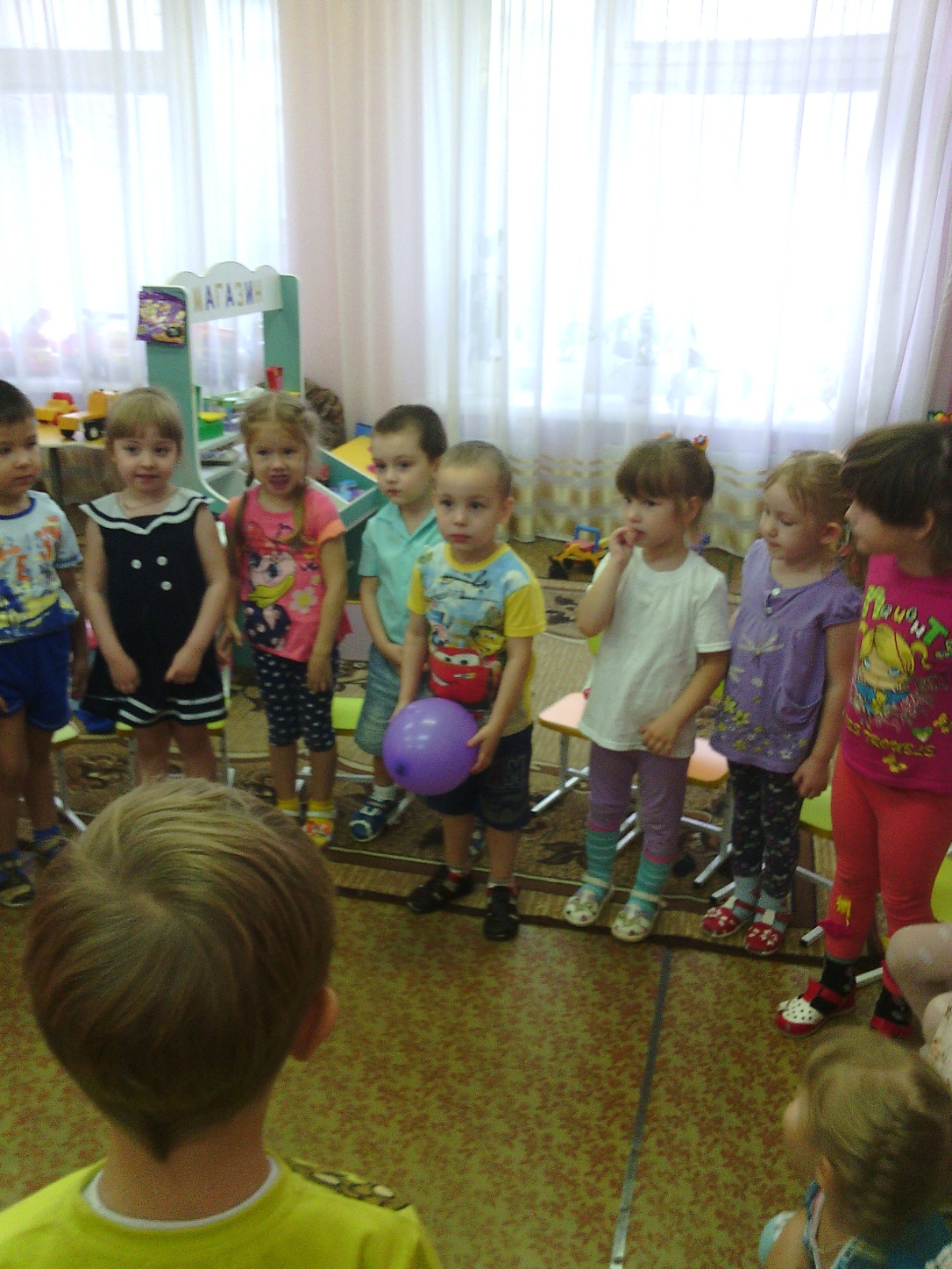 2. Практический: Д / и «Не ошибись» (работа в компаниях - раскладывают: домашние, перелетные, зимующие)Почему вы так их разделили? Ф / минуткаСел на ветку снегирекБрызнул дождик он промок Ветерок подул слегка Обсушил нам снегирькаПохожи человек и птица?у человека руки, у птицы -------- (крылья)у человека ноги, у птицы --------у человека кожа, у птицы -------- и т. д.Для чего птице нужны перья?Вы сможете описать птицу не называя ее? Д / и «Загадай, а мы отгадаем»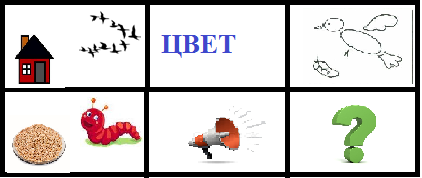 (4 — 5 человек)Скороговорка: Кукушка кукушонкуКупила капюшон Надел кукушонок капюшон Как в капюшоне он смешон Как у кукушки называется птенец - кукушонокУ вороны --------		У галки ---------- 	У утки -----------У гуся -----------У скворца ------У воробья ------Ф / минуткаВоробей на веточке Весело качается Воробей на веточке Солнцу улыбается Крылышками машет Ах, зима пришла! Ох, зима пришла! 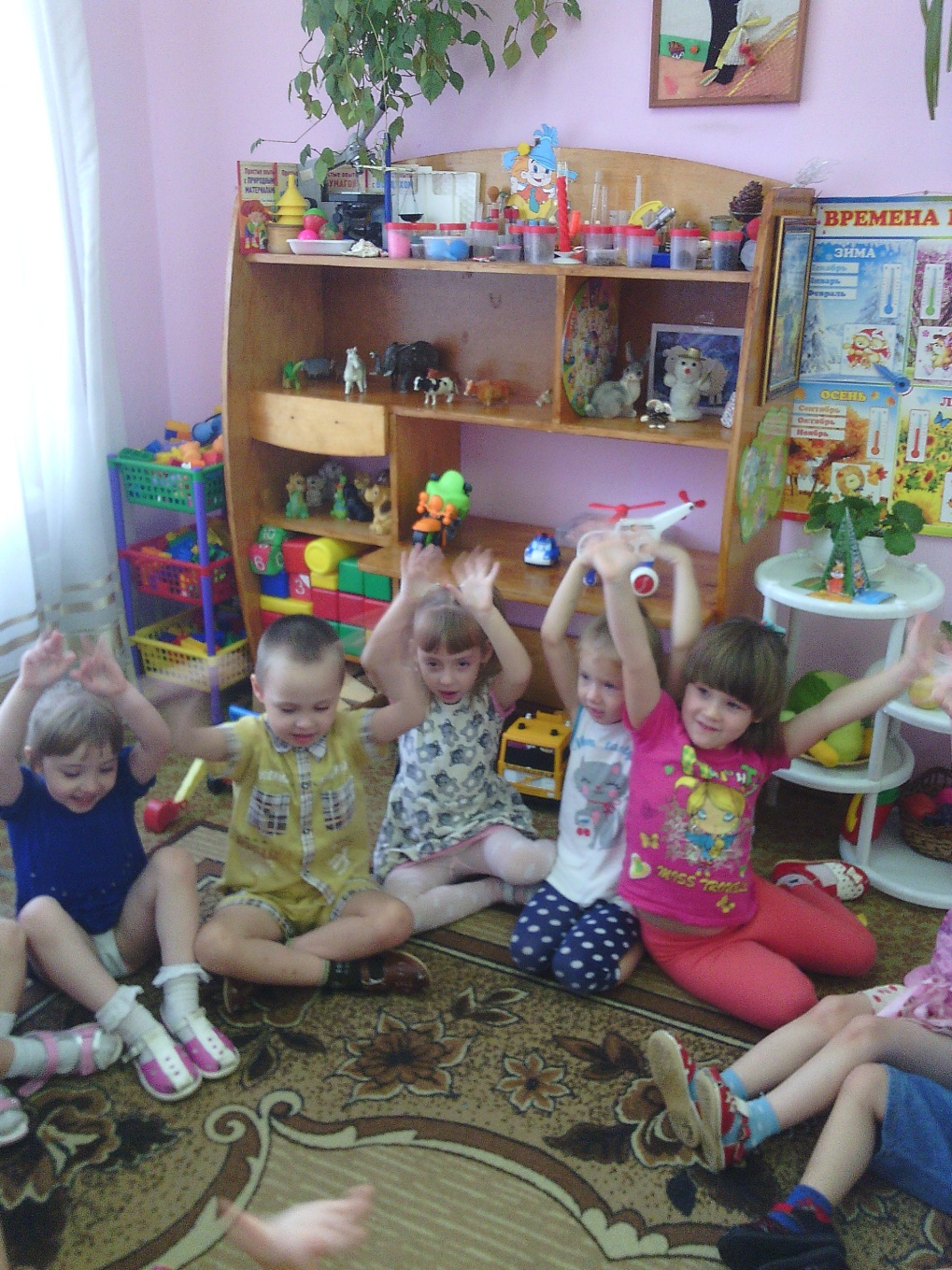 Как вы думаете, кто птицам может помочь зимой? Как мы можем помочь птицам? Пальчиковая гимнастика: Мы кормушку смастерили Мы столовую открыли Воробей, снегирь - сосед Будет вам зимой обед! В гости в первый день недели К нам синички прилетелиА во вторник, посмотри:Прилетели снегири.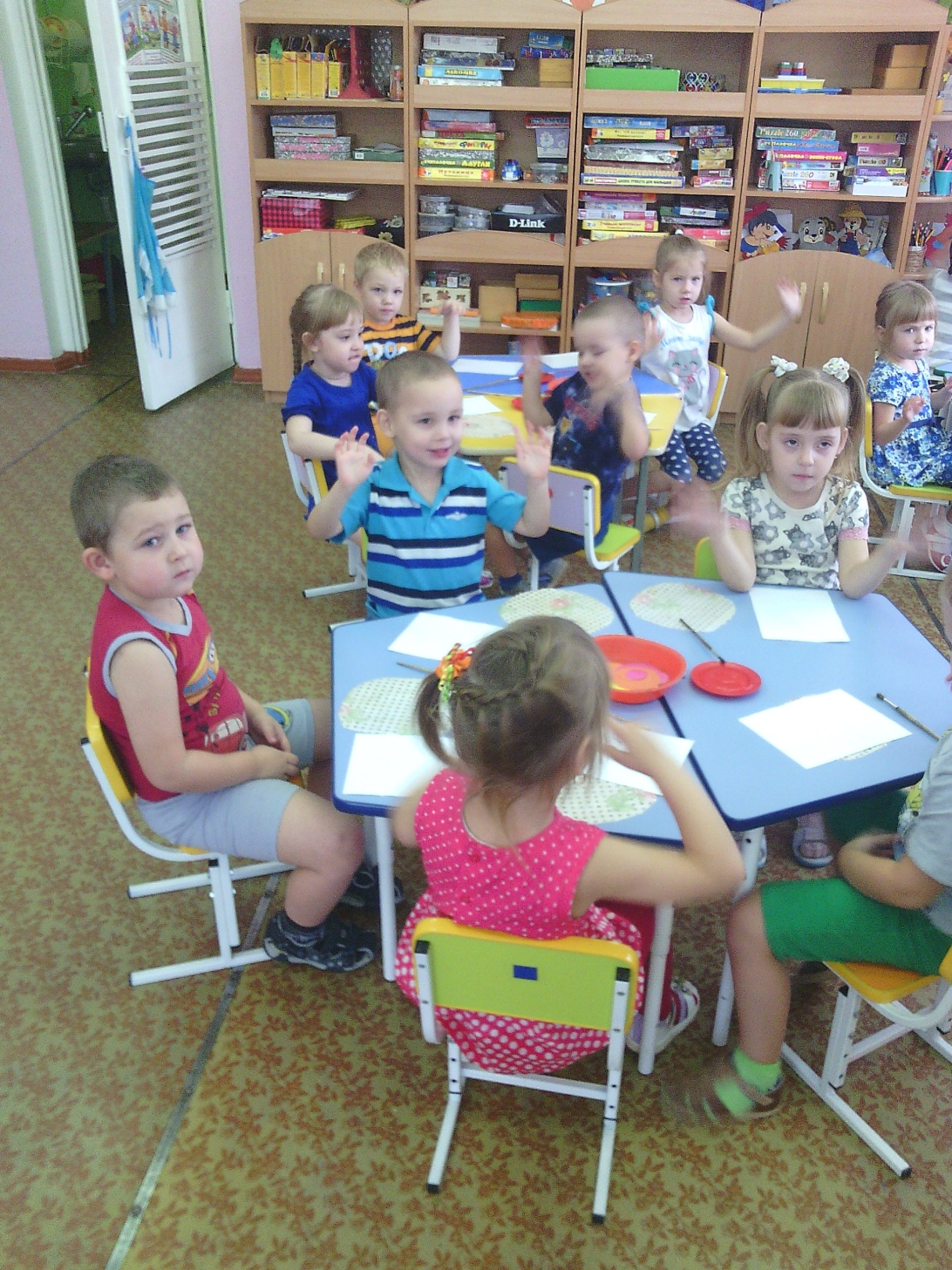 3. РезультативныйКонструирование из бумаги Кормушка(выставка кормушек: какая самая большая, аккуратная, удобная, красивая)